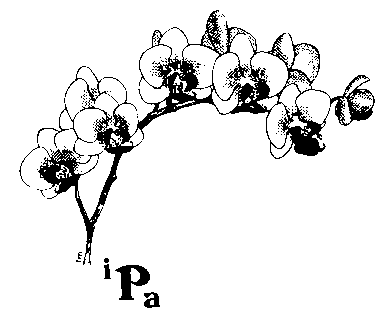 The International Phalaenopsis AlliancePresentsThe 23rd Phalaenopsis Symposium July 14 & 15, 2017At theEmbassy Suites Philadelphia Airport9000 Bartram AvenuePhiladelphia, PA 19153Philadelphia Welcomes the 23rd IPA Phalaenopsis SymposiumJoin the International Phalaenopsis Alliance in celebrating our 27th anniversary and in exploring the future of the genus Phalaenopsis at the 23rd Phalaenopsis Symposium on July 14 and 15, 2017 at the Embassy Suites Philadelphia Airport.This Symposium will address timely topics and much more in a series of lectures and workshops. Mark your calendar now, and send your registration to attend this extraordinary weekend dedicated to the Phalaenopsis orchid.We encourage everyone to bring your plants, Phalaenopsis and other genera, for our special Show Table.  All plants entered will qualify for ribbon judging and the chance to win a bottle of champagne awarded to both the Best Phal. in Show and the Best Phal. Culture.Whether you are a novice, intermediate or advanced grower, here is why the Symposium is a must:Learn the future trends in Phalaenopsis hybridizingDiscover how to use science to produce higher quality plantsSee award winning growers select the “best for breeding” plantsGet the answers to all your Phalaenopsis culture questionsHave the opportunity to see and purchase the newest and best in Phalaenopsis breeding from top commercial vendors. Invited vendors include Mainshow Orchids, Gold Country Orchids, Norman’s Orchids, the orchidPhile & Little Brook OrchidsCome and hear the lectures:Chen-Chung Chen, Mainshow Orchids, Taiwan – Novelty Phalaenopsis Breeding in TaiwanCarlos Fighetti, IPA President, Puerto Rico   – Nuances in Growing Phalaenopsis SpeciesAlan Koch, Gold Country Orchids, California – Essential ABC’s for Growing Spectacular PhalsPlus Workshops covering topics such as:Phalaenopsis CulturePhalaenopsis HybridizingPhalaenopsis SpeciesAttend the Symposium Lunch with the Annual Auction of Orchid Products:The auction proceeds will benefit key projects for the International Phalaenopsis Alliance.  Since the IPA is a 501(c)(3) organization, your donations may be US tax deductible for US income tax purposes.Join us for “Dinner with the Speakers” – Saturday evening, July 15:Everyone who is planning to stay Saturday evening is invited to join us for an informal Dinner with the Speakers.  This will be a “Dinner-On-Your-Own” (restaurant to be determined).Special IPA Group Rate at the Embassy Suites Philadelphia Airport:Room rates are $129 (+ 15.5% tax) per night for your two-room Suite.  This special group rate is also available for two days before and after the actual Symposium dates (Tuesday & Wednesday, Sunday & Monday).  Call the Hotel directly at: 1-215-365-4500 to make your reservation.  Be sure to mention “International Phalaenopsis Alliance” in order to receive these special room rates. Deadlines:June 13, 2017 is the deadline for receiving the IPA special room rate.July 3, 2017 is the deadline for mail-in or on-line (www.phal.org) registrations.  After this date, plan to register at the door, but be sure to contact Lynn Fuller, Registrar, (mlfuller@comcast.net or 302-594-0765), to let her know you will be attending so there’s enough food for everyone.SCHEDULE OF EVENTS23rd International Phalaenopsis Alliance SymposiumEmbassy Suites Philadelphia AirportThursday, July 13, 2017The 23rd IPA Phalaenopsis SymposiumJuly 14 & 15, 2017Please print all information:Registrant:  (Enter the name as you would like it to appear on your name badge)Registrant #2 (Second Individual, same household):  (Enter the name as you would like it to appear on your name badge)Registration Summary:Judging: Check below if you plan to participate in Judging.   Ribbon & Trophy Judging will begin Friday afternoon promptly at 4PM.			 AOS Certified Judge    Student Judge     Clerk	Payment: 	Check or money order made payable to IPA, Inc. (U.S. funds drawn on a U.S. bank only)  	MasterCard 	 VISACard number: __ __ __ __ - __ __ __ __- __ __ __ __ - __ __ __ __Expiration date: __ __ / __ __		security Code: __ __ __PRINT Name as it appears on card:			Signature (required for all credit card orders):__________________________	                           __________________________________________         Forward completed application with payment to:	Lynn Fuller			    	Phone:  302-594-0765						1401 Pennsylvania Avenue, #1604		E-mail:  mlfuller@comcast.net						Wilmington, DE 19806 USA	TBDInformal Gathering  and Dinner for early arrivalsLet us know if you’re arriving on Thursday ~ we may get a small group together for dinner at the hotel or elsewhereFriday, July 14, 2017Friday, July 14, 2017Friday, July 14, 20172pm – 4pmRegistration OpenNO SALES room visits until Preview Party at 5pm4pm  - 5pmRibbon & Trophy judging of show tableNO SALES room visits until Preview Party at 5pm5pm – 7pmPreview Party with Sales Room Opening 
Auction preview/cash bar/light supperSales Room Open7pm to 7:15pmIntroductory Remarks by Carlos Fighetti,IPA PresidentSales Room Closed7:15pm to 8:00pmSpeaker: Chen-Chung ChenTopic: The Newest in Novelty Breeding from TaiwanSales Room Closed8:00pm to 9pmLast Chance for Preview Party SalesSales Room OpenSaturday, July 15, 2017Saturday, July 15, 2017Saturday, July 15, 20178:30am – 10:00amSales Area & Registration OpenSales Room Open10:00am – 10:45amSpeaker:  Carlos FighettiTopic: Nuances for Successfully Growing Phalaenopsis SpeciesSales Room Closed10:45am – 11:00amShort Morning BreakSales Room Open11:00am – 11:45amWorkshop: Phalaenopsis Species & HybridsSales Room Closed11:45am to 2:00pmRecognition Luncheon and AuctionSales Room Closed2pm – 2:45pmSpeaker: Alan Koch, Gold Country OrchidsTopic: Essential ABC’s for Growing Spectacular PhalsSales Room Closed2:45pm – 3:00pmShort Afternoon BreakSales Room Open3:00pm – 3:45pmWorkshop: Phalaenopsis CultureSales Room Closed3:45 – 5:00pmLast Opportunity for SalesSales Room Open5:00pm – 6:00pmSales Room KnockdownSales Room Closed6:00pm onInformal Dinner with the SpeakersTBDLast Name:                                              First:Last Name:                                              First:Company:Company:Address:Address:Home Phone No.:Work Phone No.:City:                                                       State/Province and Postal CodeCity:                                                       State/Province and Postal CodeMobile Phone No:Fax No.:Country:   E-mail Address:   E-mail Address:   E-mail Address:Last Name:                                              First:E-mail Address:Activity:IPA MEMBERNON-MEMBERNumber of Registrations  IPA          Non-IPANumber of Registrations  IPA          Non-IPATotal AmountSYMPOSIUM FULL REGISTRATION:  Includes Friday Preview Party, Saturday Luncheon & Auction, All Lectures & WorkshopsPre-June 23: US $ 119Post-June 23: US $ 139Pre-June 23: US $ 139Post-June 23:US $ 159 $IPA MEMBERSHIP SPECIAL(Join now & Register at the Member Rate)US & Canada Digital:1 Yr – US $40; 2 Yrs – US $76International Digital:1 Yr – US $40; 2 Yrs – US $76 $COMPANION OPTION: Includes Friday Preview, Saturday Luncheon  & Auction only - No admission to lectures or workshopsPre-June 23: US $ 99Post-June 23: US $ 129Pre-June 23: US $ 99Post-June 23: US $ 129 $SATURDAY EVENING:Dinner On-Your-Own with the SpeakersNCNCYes ___Yes___ $IPA BOOK SPECIAL:Phalaenopsis: The Genus in Pictures$ 14.95 (1 copy at Member Rate)$ 17.95 x  ____ copies $Totals:$______________$		 $__________